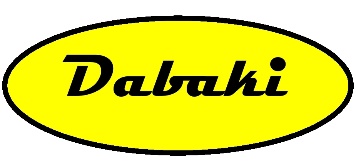 Velká VIDEO soutěž s Dabaki s.r.o. – 2023Přihláška do soutěžeJméno a příjmení :Email : (pro doručení slevového poukazu)Telefon :Adresa : (pro případné doručení výhry) Název Videa :Video odesláno dne :                                                            (prostřednictvím www.uschovna.cz)Souhlasím se zveřejněním videa s popisemNáš zákazník Josef Novák z Příbrami při práci s mulčovačem DabakiNáš zákazník z Příbrami při práci s mulčovačem DabakiNáš zákazník při práci s mulčovačem DabakiKromě zvolené varianty vymažte.Odesláním přihlášky souhlasím s podmínkami a pravidly soutěže.Odesláním přihlášky se vzdávám veškerých autorských práv k odeslanému videozáznamu ve prospěch Dabaki s.r.o.V ………………Dne …………………..Podpis : 